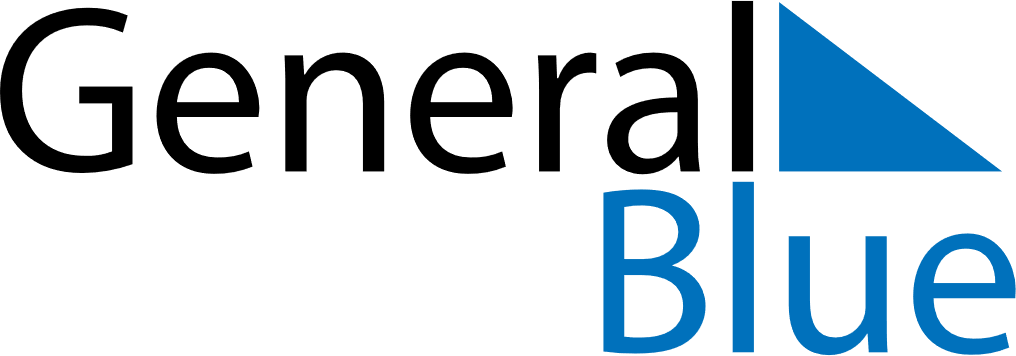 September 2020September 2020September 2020JapanJapanSundayMondayTuesdayWednesdayThursdayFridaySaturday1234567891011121314151617181920212223242526Respect-for-the-Aged DayAutumnal Equinox Day27282930